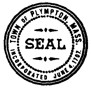 The meeting, having been duly posted with an agenda, was opened by Chair, Alan Wheelock at 6:30 PM. Committee Members Present, via Zoom:  Ted Taranto, Ken Thompson, Alan Wheelock, Dominique Sampson, Kim Russo, Dave Alberti, Ann Sobolewski, Jean CohenRegrets:  Amy CroninGuests:  NoneMinutes Approval.  The minutes for August 20th, 2020 submitted by Amy Cronin were unanimously approved.Review of spreadsheet – entitled “Zoning Enforcement Issues – Town of Plympton” that had been created as a draft by Alan to help the ZEO track current instances of non-compliance with zoning regulations.  The Committee reviewed the spreadsheet that Alan has developed as a promised deliverable from the previous BLRC meeting. The sheet contained the following tracking categories: Address of reported issue; date reported to ZEO; description of potential violation; relevant by-law(s); how resolved and date of resolution. Several edits were suggested which Alan will include in the next iteration of the tracking sheet.The committee discussed the idea of getting all the stakeholders in the enforcement issue – the BLRC, the BOS, and the ZEO together in ONE meeting in order to facilitate communication and develop joint “go-forward” strategies. Alan committed to initiating invitations to pull together such a meeting. Agreed upon action items. Committee members agreed that, as a result of the evening’s discussion, our action items were:Alan to update the spreadsheet as suggested during the meetingAlan to invite all of the selectmen and the ZEO to our next BLRC meeting.The BLRC will commit to creating a list of educational materials that could be utilized by the Building Department and the ZEO when engaging future residents embarking on a project governed by Plympton Zoning Laws.Next Meeting:  The next scheduled meetings of the Committee will be Thursday, October 1st, and Thursday, October 15th. Meetings are typically held every 1st and 3rd Thursday of the month.Adjournment:  The meeting was adjourned by Alan Wheelock at 8:00 pm. These minutes are respectfully submitted by Alan Wheelock.